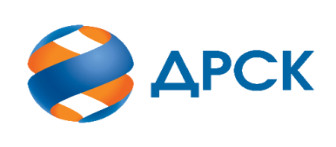 Акционерное Общество«Дальневосточная распределительная сетевая компания» УТВЕРЖДАЮПредседатель закупочной комиссии 1 уровня АО «ДРСК»__________________«23» ноября 2020 год Уведомление о внесении изменений в Извещение о закупке и Документацию о закупке по конкурсу (участниками которого могут быть только субъекты МСП) Лот № 18601-КС ПИР СМР-2021-ДРСК: Мероприятия по оформлению исходно-разрешительной документации для объектов технологического присоединения (инженерные изыскания, проекты межевания, проекты планировки) для нужд филиала ХЭС  № 169/УКС -1                                                                                     23 ноября 2020Организатор/Заказчик: АО «Дальневосточная распределительная сетевая компания» (далее АО «ДРСК») (почтовый адрес: 675000, г. Благовещенск, ул. Шевченко 32, тел./факс: 8 (4162) 397-208, e-mail: okzt5@drsk.ruСпособ и предмет закупки: конкурс (участниками которого могут быть только субъекты МСП): Лот № 18601-КС ПИР СМР-2021-ДРСК: Мероприятия по оформлению исходно-разрешительной документации для объектов технологического присоединения (инженерные изыскания, проекты межевания, проекты планировки) для нужд филиала ХЭС  	Извещение опубликованного на сайте в информационно-телекоммуникационной сети «Интернет» www.zakupki.gov.ru (далее - «официальный сайт») от 13.11.20 № 32009674780.Внесены следующие изменения в Извещение:Внесены следующие изменения в Документацию о закупкеПриложение: Технические требования от 05.11.2020Все остальные условия Извещения и Документации о закупке остаются без изменения.Коврижкина Е.Ю. тел. (416-2) 397-208№
п/пНаименованиеСодержание пункта Извещения15Дата начала – дата и время окончания срока подачи заявок (окончательных предложений Участников)Дата начала подачи заявок:«13» ноября 2020 Дата и время окончания срока подачи заявок:«30» ноября 2020 в 15 ч. 00 мин. (по местному времени Организатора).В случае если в пункте 17 или пункте 18 настоящего Извещения предусмотрено проведение обсуждений, и по результатам проведения таких обсуждений Заказчиком будет принято решение о необходимости уточнения функциональных характеристик (потребительских свойств) закупаемой продукции, иных условий исполнения договора, Организатор вправе, при необходимости, изменить данный срок для подачи окончательных предложений Участников.19Дата окончания рассмотрения первых частей заявок (первых частей окончательных предложений Участников)Дата окончания рассмотрения первых частей заявок (первых частей окончательных предложений Участников):«07» декабря 202020Дополнительный этап:Переторжка (подача и сопоставление дополнительных ценовых предложений)Предусмотрено Дата проведения переторжки:«09» декабря 2020Время начала переторжки устанавливается оператором ЭТП в рабочие часы по часовому поясу Заказчика с последующим пересчетом на московское время.Порядок проведения переторжки приведен в Документации о закупке.22Дата окончания рассмотрения вторых частей заявокДата окончания рассмотрения вторых частей заявок:«21» декабря 202024Дата подведения итогов закупки Дата подведения итогов закупки:«30» декабря 2020№
п/пНаименованиеСодержание пункта Извещения1.2.16Срок предоставления Участникам разъяснений по Документации о закупкеДата и время окончания срока предоставления разъяснений:«30» ноября 2020 в 15 ч. 00 мин. Организатор вправе не предоставлять разъяснение в случае, если запрос от Участника поступил позднее чем за 3 (три) рабочих дня до даты окончания срока подачи заявок, установленной в пункте 1.2.17.1.2.17Дата начала – дата и время окончания срока подачи заявок (окончательных предложений Участников)Дата начала подачи заявок:«13» ноября 2020  Дата и время окончания срока подачи заявок:«30» ноября 2020 в 15 ч. 00 мин. (по местному времени Организатора)В случае если пункте 1.2.18 или пункте 1.2.19  предусмотрено проведение обсуждений, и по результатам проведения таких обсуждений Заказчиком будет принято решение о необходимости уточнения функциональных характеристик (потребительских свойств) закупаемой продукции, иных условий исполнения договора, Организатор вправе, при необходимости, изменить данный срок для подачи окончательных предложений Участников.1.2.20Дата рассмотрения первых частей заявок (первых частей окончательных предложений Участников)Дата окончания рассмотрения первых частей заявок (первых частей окончательных предложений Участников):«07» декабря 20201.2.21Дополнительный этап:Переторжка (подача и сопоставление дополнительных ценовых предложений)Не предусмотрено Дата проведения переторжки:«09» декабря 2020Время начала переторжки устанавливается оператором ЭТП в рабочие часы по часовому поясу Заказчика и размещается в ЕИС с последующим пересчетом на московское время.1.2.23Дата рассмотрения вторых частей заявокДата окончания рассмотрения вторых частей заявок:«21» декабря 20201.2.24Дата подведения итогов закупки Дата подведения итогов закупки:«30» декабря 2020